س1/ قومي بتنفيذ خطوات المهارات العملية على جهاز الحاسب التي أمامك :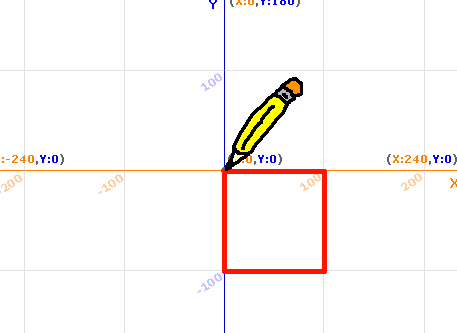 مالمهارة العمليةالدرجةنفذلم ينفذالدرجة المستحقة1فتح برنامج سكراتش .١2حذف كائن القط .١3تغيير صورة منصة الخلفية إلى XY-grid والمتوفرة في مكتبة الكائنات للبرنامج .١4إضافة كائن (القلم) من مكتبة الكائنات .١5كتابة الأوامر البرمجية لرسم مربع مع مراعاة مايلي : طول ضلع المربع : 100 خطوة١6يبدأ رسم المربع من منتصف المنصة١7لون القلم المستخدم لرسم المربع (أحمر) .١8سماكة الخط : 4١9مدة الانتظار بين رسم ضلع والآخر نصف ثانية 0.5 ثانية١10حفظ المشروع باسمك على سطح المكتب .١المجموع الكليالمجموع الكلي١٠